Aktivita – Malí zahradníček  OSENÍJe tu jaro a s ním samozřejmě Velikonoce. K velikonočním tradicím už od nepaměti patří setí osení. Zkuste i letos zasít a vyzdobit své oseníčko a foto poslat přes Whatsapp na telefonní číslo vaší p, vychovatelky. Vaše fotografie dáme na stránky školy – Co se u nás učíme – Nápadník školní družiny.A zde pár nápadů: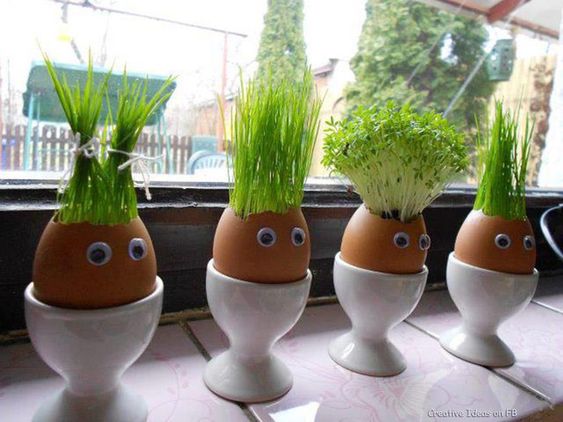 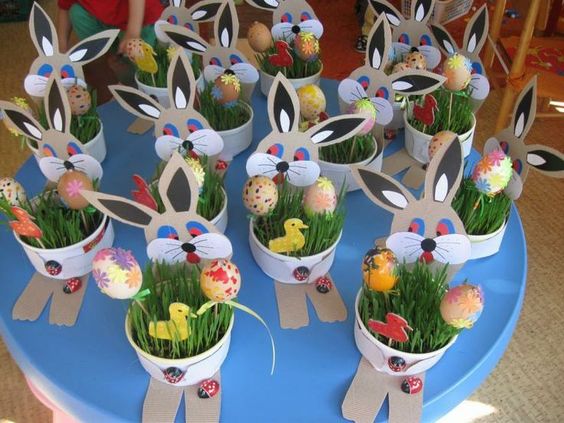 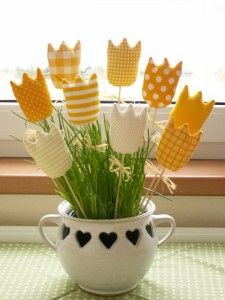 